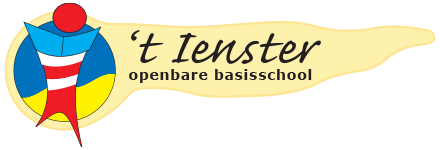 Wij doen mee!!!
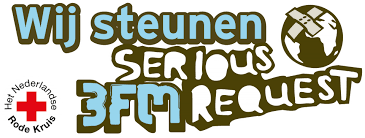 21 december Serious Request op Amelandwie		alle leerlingen van OBS 't Iensterwaar		Ballum wat		Alles wat geld opbrengt, zoals:. lege flessen verzamelen			. ‘heitje voor een karweitje’(bijv. auto wassen, straatje vegen)			. collecteboxjes bij restaurants en winkels			. geld inzamelen tijdens het kerstfeest			. natuurlijk ook eigen ideeën!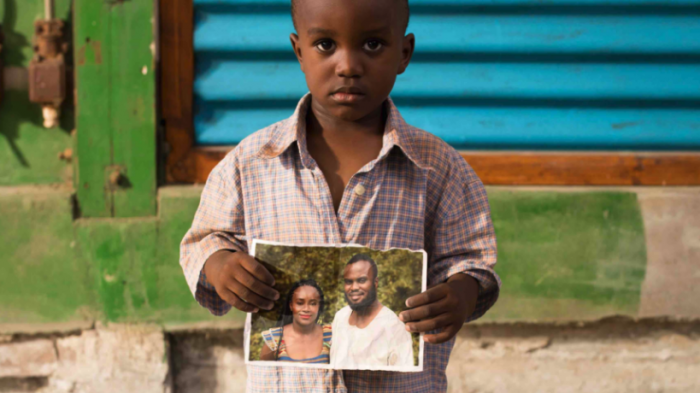 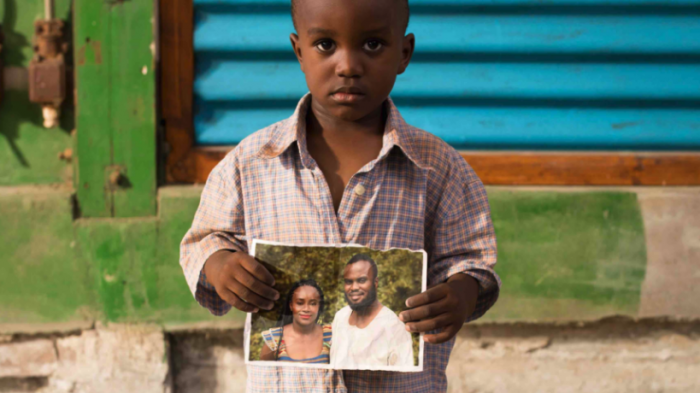 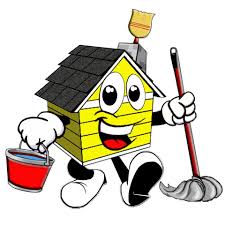 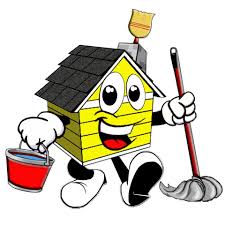 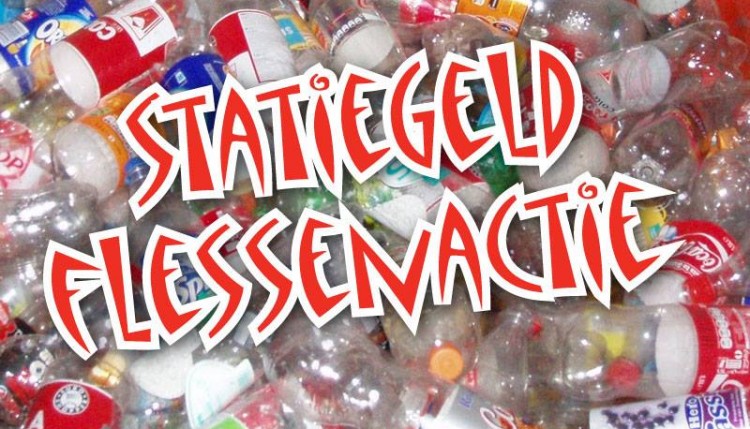 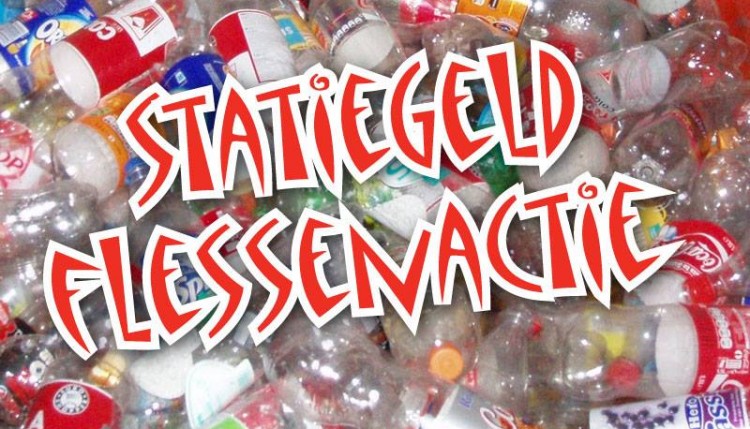 